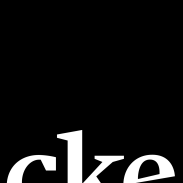 Lijst van actieve leden per 1 september 2017Naam artistiek leider:________________________________________________________________________Naam bestuursleden:Voorzitter:__________________________________________________________________________Secretaris: __________________________________________________________________________Penningmeester: ____________________________________________________________________NaamAdresFunctieLengte lidmaatschap